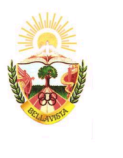 Municipalidad Distrital de Bellavista Secretaría GeneralSub Gerencia de Registros CivilesDECLARACIÓN JURADAYo,	_____________________________________________________________ de nacionalidad ______________________________  identificado con DNI o PASAPORTE Nº _________________________  con domicilio en ___________________________________________________________________________________________________________________________________________.DECLARO BAJO JURAMENTO, ante la Municipalidad Distrital de Bellavista, que mi estado civil es SOLTERO (A).Dando fe que los datos consignados son verdaderos, sometiéndome a las normas y leyes vigentes del Estado, para lo cual se firma el presente documento.Bellavista, ____________ de _________________ de 202___.--------------------------------       HUELLAFIRMADNI O PASAPORTE Nº ________________	NOTA:  DOCUMENTO DEBERÁ SER LLEVADO A NOTARÍA PARA LEGALIZACIÓN DE FIRMA.